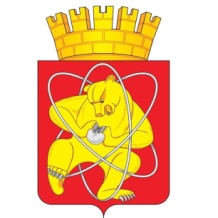 Городской округ «Закрытое административно – территориальное образование Железногорск Красноярского края»АДМИНИСТРАЦИЯ ЗАТО г. ЖЕЛЕЗНОГОРСКПОСТАНОВЛЕНИЕ12.03.2024                                                                                                                                             №  384г. ЖелезногорскО внесении изменений в постановление Администрации ЗАТО г. Железногорск от 16.11.2017 № 1879 «Об утверждении муниципальной программы «Обеспечение доступным и комфортным жильем граждан ЗАТО Железногорск»Руководствуясь Бюджетным кодексом Российской Федерации,  Федеральным законом от 06.10.2003 № 131-ФЗ «Об общих принципах организации местного самоуправления в Российской Федерации», постановлением Администрации ЗАТО г. Железногорск от 21.08.2013 № 1301 «Об утверждении Порядка принятия решений о разработке, формировании и реализации муниципальных программ ЗАТО Железногорск», постановлением Администрации ЗАТО г. Железногорск от 30.07.2013 № 1207 «Об утверждении перечня муниципальных программ ЗАТО Железногорск», в целях повышения доступности жилья и улучшения жилищных условий граждан, проживающих на территории ЗАТО Железногорск, Уставом ЗАТО Железногорск,ПОСТАНОВЛЯЮ:1. Внести в постановление Администрации ЗАТО г. Железногорск от 16.11.2017 № 1879 «Об утверждении муниципальной программы ЗАТО Железногорск «Обеспечение доступным и комфортным жильем граждан ЗАТО Железногорск» следующие изменения:1.1. Строку 10 раздела 1 Приложения № 1 Паспорт муниципальной программы к постановлению изложить в новой редакции:1.2. Приложение № 1 «Информация о ресурсном обеспечении муниципальной программы за счет средств местного бюджета, в том числе средств, поступающих из бюджетов других уровней бюджетной системы» к муниципальной программе «Обеспечение доступным и комфортным жильем граждан ЗАТО Железногорск» изложить в новой редакции согласно приложению № 1 к настоящему Постановлению.1.3. Приложение № 2 «Информация об источниках финансирования подпрограмм, отдельных мероприятий муниципальной программы (средства местного бюджета, в том числе средства, поступившие из бюджетов других уровней бюджетной системы)» к муниципальной программе «Обеспечение доступным и комфортным жильем граждан ЗАТО г. Железногорск» изложить в новой редакции согласно приложению № 2 к настоящему Постановлению.2. Отделу управления проектами и документационного, организационного обеспечения деятельности Администрации ЗАТО г. Железногорск (В.Г. Винокурова) довести настоящее постановление до сведения населения через газету «Город и горожане».3. Отделу общественных связей Администрации ЗАТО г. Железногорск (И.С. Архипова) разместить настоящее постановление на официальном сайте Администрации ЗАТО г. Железногорск в информационно-телекоммуникационной сети «Интернет».4. Контроль над исполнением настоящего постановления возложить на первого заместителя Главы ЗАТО г. Железногорск по жилищно-коммунальному хозяйству Р.И. Вычужанина.5. Настоящее постановление вступает в силу после его официального опубликования.Глава ЗАТО г. Железногорск                                                        Д.М. ЧернятинИнформация по ресурсному обеспечению муниципальной программы, в том числе в разбивке по источникам финансирования по годам реализации программыОбъем бюджетных ассигнований на реализацию программы составляет всего – 31 006 234,14 руб., в том числе:- средства федерального бюджета – 3 038 573,09 руб., в том числе по годам:в 2024 году – 1 031 288,08  руб.;в 2025 году – 1 066 522,27 руб.;в 2026 году – 940 762,74 руб.;- средства краевого бюджета – 10 009 961,05 руб., в том числе по годам:в 2024 году – 3 240 711,92 руб.;в 2025 году – 3 383 603,44 руб.;в 2026 году – 3 385 645,69 руб.;- средства местного бюджета – 17 957 700,0 руб., в том числе по годам:в 2024 году – 10 997 700,00 руб.;в 2025 году – 3 480 000,00 руб.;в 2026 году – 3 480 000,00 руб.Приложение № 1к постановлению АдминистрацииЗАТО г. Железногорскот 12.03.2024 № 384Приложение  № 1
к муниципальной программе "Обеспечение доступным и комфортным жильем граждан ЗАТО г. Железногорск"Информация о ресурсном обеспечении муниципальной программы за счет средств местного бюджета, в том числе средств, поступающих из бюджетов других уровней бюджетной системыПриложение № 1к постановлению АдминистрацииЗАТО г. Железногорскот 12.03.2024 № 384Приложение  № 1
к муниципальной программе "Обеспечение доступным и комфортным жильем граждан ЗАТО г. Железногорск"Информация о ресурсном обеспечении муниципальной программы за счет средств местного бюджета, в том числе средств, поступающих из бюджетов других уровней бюджетной системыПриложение № 1к постановлению АдминистрацииЗАТО г. Железногорскот 12.03.2024 № 384Приложение  № 1
к муниципальной программе "Обеспечение доступным и комфортным жильем граждан ЗАТО г. Железногорск"Информация о ресурсном обеспечении муниципальной программы за счет средств местного бюджета, в том числе средств, поступающих из бюджетов других уровней бюджетной системыПриложение № 1к постановлению АдминистрацииЗАТО г. Железногорскот 12.03.2024 № 384Приложение  № 1
к муниципальной программе "Обеспечение доступным и комфортным жильем граждан ЗАТО г. Железногорск"Информация о ресурсном обеспечении муниципальной программы за счет средств местного бюджета, в том числе средств, поступающих из бюджетов других уровней бюджетной системыПриложение № 1к постановлению АдминистрацииЗАТО г. Железногорскот 12.03.2024 № 384Приложение  № 1
к муниципальной программе "Обеспечение доступным и комфортным жильем граждан ЗАТО г. Железногорск"Информация о ресурсном обеспечении муниципальной программы за счет средств местного бюджета, в том числе средств, поступающих из бюджетов других уровней бюджетной системыПриложение № 1к постановлению АдминистрацииЗАТО г. Железногорскот 12.03.2024 № 384Приложение  № 1
к муниципальной программе "Обеспечение доступным и комфортным жильем граждан ЗАТО г. Железногорск"Информация о ресурсном обеспечении муниципальной программы за счет средств местного бюджета, в том числе средств, поступающих из бюджетов других уровней бюджетной системыПриложение № 1к постановлению АдминистрацииЗАТО г. Железногорскот 12.03.2024 № 384Приложение  № 1
к муниципальной программе "Обеспечение доступным и комфортным жильем граждан ЗАТО г. Железногорск"Информация о ресурсном обеспечении муниципальной программы за счет средств местного бюджета, в том числе средств, поступающих из бюджетов других уровней бюджетной системыПриложение № 1к постановлению АдминистрацииЗАТО г. Железногорскот 12.03.2024 № 384Приложение  № 1
к муниципальной программе "Обеспечение доступным и комфортным жильем граждан ЗАТО г. Железногорск"Информация о ресурсном обеспечении муниципальной программы за счет средств местного бюджета, в том числе средств, поступающих из бюджетов других уровней бюджетной системыПриложение № 1к постановлению АдминистрацииЗАТО г. Железногорскот 12.03.2024 № 384Приложение  № 1
к муниципальной программе "Обеспечение доступным и комфортным жильем граждан ЗАТО г. Железногорск"Информация о ресурсном обеспечении муниципальной программы за счет средств местного бюджета, в том числе средств, поступающих из бюджетов других уровней бюджетной системыПриложение № 1к постановлению АдминистрацииЗАТО г. Железногорскот 12.03.2024 № 384Приложение  № 1
к муниципальной программе "Обеспечение доступным и комфортным жильем граждан ЗАТО г. Железногорск"Информация о ресурсном обеспечении муниципальной программы за счет средств местного бюджета, в том числе средств, поступающих из бюджетов других уровней бюджетной системыПриложение № 1к постановлению АдминистрацииЗАТО г. Железногорскот 12.03.2024 № 384Приложение  № 1
к муниципальной программе "Обеспечение доступным и комфортным жильем граждан ЗАТО г. Железногорск"Информация о ресурсном обеспечении муниципальной программы за счет средств местного бюджета, в том числе средств, поступающих из бюджетов других уровней бюджетной системыПриложение № 1к постановлению АдминистрацииЗАТО г. Железногорскот 12.03.2024 № 384Приложение  № 1
к муниципальной программе "Обеспечение доступным и комфортным жильем граждан ЗАТО г. Железногорск"Информация о ресурсном обеспечении муниципальной программы за счет средств местного бюджета, в том числе средств, поступающих из бюджетов других уровней бюджетной системыПриложение № 1к постановлению АдминистрацииЗАТО г. Железногорскот 12.03.2024 № 384Приложение  № 1
к муниципальной программе "Обеспечение доступным и комфортным жильем граждан ЗАТО г. Железногорск"Информация о ресурсном обеспечении муниципальной программы за счет средств местного бюджета, в том числе средств, поступающих из бюджетов других уровней бюджетной системыПриложение № 1к постановлению АдминистрацииЗАТО г. Железногорскот 12.03.2024 № 384Приложение  № 1
к муниципальной программе "Обеспечение доступным и комфортным жильем граждан ЗАТО г. Железногорск"Информация о ресурсном обеспечении муниципальной программы за счет средств местного бюджета, в том числе средств, поступающих из бюджетов других уровней бюджетной системыПриложение № 1к постановлению АдминистрацииЗАТО г. Железногорскот 12.03.2024 № 384Приложение  № 1
к муниципальной программе "Обеспечение доступным и комфортным жильем граждан ЗАТО г. Железногорск"Информация о ресурсном обеспечении муниципальной программы за счет средств местного бюджета, в том числе средств, поступающих из бюджетов других уровней бюджетной системыПриложение № 1к постановлению АдминистрацииЗАТО г. Железногорскот 12.03.2024 № 384Приложение  № 1
к муниципальной программе "Обеспечение доступным и комфортным жильем граждан ЗАТО г. Железногорск"Информация о ресурсном обеспечении муниципальной программы за счет средств местного бюджета, в том числе средств, поступающих из бюджетов других уровней бюджетной системыПриложение № 1к постановлению АдминистрацииЗАТО г. Железногорскот 12.03.2024 № 384Приложение  № 1
к муниципальной программе "Обеспечение доступным и комфортным жильем граждан ЗАТО г. Железногорск"Информация о ресурсном обеспечении муниципальной программы за счет средств местного бюджета, в том числе средств, поступающих из бюджетов других уровней бюджетной системыПриложение № 1к постановлению АдминистрацииЗАТО г. Железногорскот 12.03.2024 № 384Приложение  № 1
к муниципальной программе "Обеспечение доступным и комфортным жильем граждан ЗАТО г. Железногорск"Информация о ресурсном обеспечении муниципальной программы за счет средств местного бюджета, в том числе средств, поступающих из бюджетов других уровней бюджетной системыПриложение № 1к постановлению АдминистрацииЗАТО г. Железногорскот 12.03.2024 № 384Приложение  № 1
к муниципальной программе "Обеспечение доступным и комфортным жильем граждан ЗАТО г. Железногорск"Информация о ресурсном обеспечении муниципальной программы за счет средств местного бюджета, в том числе средств, поступающих из бюджетов других уровней бюджетной системыПриложение № 1к постановлению АдминистрацииЗАТО г. Железногорскот 12.03.2024 № 384Приложение  № 1
к муниципальной программе "Обеспечение доступным и комфортным жильем граждан ЗАТО г. Железногорск"Информация о ресурсном обеспечении муниципальной программы за счет средств местного бюджета, в том числе средств, поступающих из бюджетов других уровней бюджетной системыНаименование показателяНаименование показателяКБККБККБККБККБККБККБККБК20242024202420242025202520262026Итого за периодИтого за периодНаименование показателяНаименование показателяКЦСРКВСРКВСРКФСРКФСРКВРКВРКВР20242024202420242025202520262026Итого за периодИтого за периодМуниципальная программа "Обеспечение доступным и комфортным жильем граждан ЗАТО Железногорск"Муниципальная программа "Обеспечение доступным и комфортным жильем граждан ЗАТО Железногорск"170000000015 269 700,015 269 700,015 269 700,015 269 700,07 930 125,717 930 125,717 806 408,437 806 408,4331 006 234,1431 006 234,14Обследование многоквартирных домов для признания непригодных для проживанияОбследование многоквартирных домов для признания непригодных для проживания1700000020280 000,00280 000,00280 000,00280 000,00280 000,00280 000,00280 000,00280 000,00840  000,00840  000,00Администрация закрытого административно-территориального образования город ЖелезногорскАдминистрация закрытого административно-территориального образования город Железногорск1700000020009009280 000,00280 000,00280 000,00280 000,00280 000,00280 000,00280 000,00280 000,00840  000,00840  000,00Другие общегосударственные вопросыДругие общегосударственные вопросы170000002000900901130113280 000,00280 000,00280 000,00280 000,00280 000,00280 000,00280 000,00280 000,00840  000,00840  000,00Закупка товаров, работ и услуг для обеспечения государственных (муниципальных) нуждЗакупка товаров, работ и услуг для обеспечения государственных (муниципальных) нужд170000002000900901130113200200200280 000,00280 000,00280 000,00280 000,00280 000,00280 000,00280 000,00280 000,00840  000,00840  000,00Иные закупки товаров, работ и услуг для обеспечения государственных (муниципальных) нуждИные закупки товаров, работ и услуг для обеспечения государственных (муниципальных) нужд170000002000900901130113240240240280 000,00280 000,00280 000,00280 000,00280 000,00280 000,00280 000,00280 000,00840  000,00840  000,00Оценка рыночной стоимости жилых помещенийОценка рыночной стоимости жилых помещений1700000030360 000,00360 000,00360 000,00360 000,00360 000,00360 000,00360 000,00360 000,001 080 000,001 080 000,00Администрация закрытого административно-территориального образования город ЖелезногорскАдминистрация закрытого административно-территориального образования город Железногорск1700000030009009360 000,00360 000,00360 000,00360 000,00360 000,00360 000,00360 000,00360 000,001 080 000,001 080 000,00Другие общегосударственные вопросыДругие общегосударственные вопросы170000003000900901130113360 000,00360 000,00360 000,00360 000,00360 000,00360 000,00360 000,00360 000,001 080 000,001 080 000,00Закупка товаров, работ и услуг для обеспечения государственных (муниципальных) нуждЗакупка товаров, работ и услуг для обеспечения государственных (муниципальных) нужд170000003000900901130113200200200360 000,00360 000,00360 000,00360 000,00360 000,00360 000,00360 000,00360 000,001 080 000,001 080 000,00Иные закупки товаров, работ и услуг для обеспечения государственных (муниципальных) нуждИные закупки товаров, работ и услуг для обеспечения государственных (муниципальных) нужд170000003000900901130113240240240360 000,00360 000,00360 000,00360 000,00360 000,00360 000,00360 000,00360 000,001 080 000,001 080 000,00Подготовка и внесение изменений в документацию по проектам планировки и проектам межевания территории ЗАТО ЖелезногорскПодготовка и внесение изменений в документацию по проектам планировки и проектам межевания территории ЗАТО Железногорск17000000502 917 700,002 917 700,002 917 700,002 917 700,000,000,000,000,002 917 700,002 917 700,00Администрация закрытого административно-территориального образования город ЖелезногорскАдминистрация закрытого административно-территориального образования город Железногорск17000000500090092 917 700,002 917 700,002 917 700,002 917 700,000,000,000,000,002 917 700,002 917 700,00Другие общегосударственные вопросыДругие общегосударственные вопросы1700000050009009011301132 917 700,002 917 700,002 917 700,002 917 700,000,000,000,000,002 917 700,002 917 700,00Закупка товаров, работ и услуг для обеспечения государственных (муниципальных) нуждЗакупка товаров, работ и услуг для обеспечения государственных (муниципальных) нужд1700000050009009011301132002002002 917 700,002 917 700,002 917 700,002 917 700,000,000,000,000,002 917 700,002 917 700,00Иные закупки товаров, работ и услуг для обеспечения государственных (муниципальных) нуждИные закупки товаров, работ и услуг для обеспечения государственных (муниципальных) нужд1700000050009009011301132402402402 917 700,002 917 700,002 917 700,002 917 700,000,000,000,000,002 917 700,002 917 700,00Расходы на возмещение ущерба гражданам, понесенного ими в результате отчуждения принадлежащего им имуществаРасходы на возмещение ущерба гражданам, понесенного ими в результате отчуждения принадлежащего им имущества17000001004 000 000,004 000 000,004 000 000,004 000 000,000,000,000,000,004 000 000,004 000 000,00Администрация закрытого административно-территориального образования город ЖелезногорскАдминистрация закрытого административно-территориального образования город Железногорск17000001000090094 000 000,004 000 000,004 000 000,004 000 000,000,000,000,000,004 000 000,004 000 000,00Жилищное хозяйствоЖилищное хозяйство1700000100009009050105014 000 000,004 000 000,004 000 000,004 000 000,000,000,000,000,004 000 000,004 000 000,00Иные бюджетные ассигнованияИные бюджетные ассигнования1700000100009009050105018008008004 000 000,004 000 000,004 000 000,004 000 000,000,000,000,000,004 000 000,004 000 000,00Уплата налогов, сборов и иных платежейУплата налогов, сборов и иных платежей1700000100009009050105018508508504 000 000,004 000 000,004 000 000,004 000 000,000,000,000,000,004 000 000,004 000 000,00Резерв средств на исполнение условий соглашений о предоставлении межбюджетных трансфертов из вышестоящего бюджета в рамках муниципальной программы "Обеспечение доступным и комфортным жильем граждан ЗАТО Железногорск"Резерв средств на исполнение условий соглашений о предоставлении межбюджетных трансфертов из вышестоящего бюджета в рамках муниципальной программы "Обеспечение доступным и комфортным жильем граждан ЗАТО Железногорск"1700000140600 000,00600 000,00600 000,00600 000,000,000,000,000,00600 000,00600 000,00Финансовое управление Администрации ЗАТО г.ЖелезногорскФинансовое управление Администрации ЗАТО г.Железногорск1700000140801801600 000,00600 000,00600 000,00600 000,000,000,000,000,00600 000,00600 000,00Коммунальное хозяйствоКоммунальное хозяйство170000014080180105020502600 000,00600 000,00600 000,00600 000,000,000,000,000,00600 000,00600 000,00Иные бюджетные ассигнованияИные бюджетные ассигнования170000014080180105020502800800800600 000,00600 000,00600 000,00600 000,000,000,000,000,00600 000,00600 000,00Резервные средстваРезервные средства170000014080180105020502870870870600 000,00600 000,00600 000,00600 000,000,000,000,000,00600 000,00600 000,00Расходы на подготовку схем границ прилегающих территорийРасходы на подготовку схем границ прилегающих территорий170000015040 000,0040 000,0040 000,0040 000,0040 000,0040 000,0040 000,0040 000,00120 000,00120 000,00Администрация закрытого административно-территориального образования город ЖелезногорскАдминистрация закрытого административно-территориального образования город Железногорск170000015000900940 000,0040 000,0040 000,0040 000,0040 000,0040 000,0040 000,0040 000,00120 000,00120 000,00Другие общегосударственные вопросыДругие общегосударственные вопросы17000001500090090113011340 000,0040 000,0040 000,0040 000,0040 000,0040 000,0040 000,0040 000,00120 000,00120 000,00Закупка товаров, работ и услуг для обеспечения государственных (муниципальных) нуждЗакупка товаров, работ и услуг для обеспечения государственных (муниципальных) нужд17000001500090090113011320020020040 000,0040 000,0040 000,0040 000,0040 000,0040 000,0040 000,0040 000,00120 000,00120 000,00Иные закупки товаров, работ и услуг для обеспечения государственных (муниципальных) нуждИные закупки товаров, работ и услуг для обеспечения государственных (муниципальных) нужд17000001500090090113011324024024040 000,0040 000,0040 000,0040 000,0040 000,0040 000,0040 000,0040 000,00120 000,00120 000,00Расходы на подготовку схемы размещения гаражей, являющихся некапитальными сооружениями, стоянок технических и других средств передвижения инвалидов вблизи их места жительстваРасходы на подготовку схемы размещения гаражей, являющихся некапитальными сооружениями, стоянок технических и других средств передвижения инвалидов вблизи их места жительства1700000270100 000,00100 000,00100 000,00100 000,00100 000,00100 000,00100 000,00100 000,00300 000,00300 000,00Администрация закрытого административно-территориального образования город ЖелезногорскАдминистрация закрытого административно-территориального образования город Железногорск1700000270009009100 000,00100 000,00100 000,00100 000,00100 000,00100 000,00100 000,00100 000,00300 000,00300 000,00Другие общегосударственные вопросыДругие общегосударственные вопросы170000027000900901130113100 000,00100 000,00100 000,00100 000,00100 000,00100 000,00100 000,00100 000,00300 000,00300 000,00Закупка товаров, работ и услуг для обеспечения государственных (муниципальных) нуждЗакупка товаров, работ и услуг для обеспечения государственных (муниципальных) нужд170000027000900901130113200200200100 000,00100 000,00100 000,00100 000,00100 000,00100 000,00100 000,00100 000,00300 000,00300 000,00Иные закупки товаров, работ и услуг для обеспечения государственных (муниципальных) нуждИные закупки товаров, работ и услуг для обеспечения государственных (муниципальных) нужд170000027000900901130113240240240100 000,00100 000,00100 000,00100 000,00100 000,00100 000,00100 000,00100 000,00300 000,00300 000,00Расходы на предоставление социальных выплат молодым семьям на приобретение (строительство) жильяРасходы на предоставление социальных выплат молодым семьям на приобретение (строительство) жилья17000L49706 972 000,06 972 000,06 972 000,06 972 000,07 150 125,717 150 125,717 026 408,437 026 408,4321 148 534,1421 148 534,14Администрация закрытого административно-территориального образования город ЖелезногорскАдминистрация закрытого административно-территориального образования город Железногорск17000L49700090096 972 000,06 972 000,06 972 000,06 972 000,07 150 125,717 150 125,717 026 408,437 026 408,4321 148 534,1421 148 534,14Социальное обеспечение населенияСоциальное обеспечение населения17000L4970009009100310036 972 000,06 972 000,06 972 000,06 972 000,07 150 125,717 150 125,717 026 408,437 026 408,4321 148 534,1421 148 534,14Социальное обеспечение и иные выплаты населениюСоциальное обеспечение и иные выплаты населению17000L4970009009100310033003003006 972 000,06 972 000,06 972 000,06 972 000,07 150 125,717 150 125,717 026 408,437 026 408,4321 148 534,1421 148 534,14Социальные выплаты гражданам, кроме публичных нормативных социальных выплатСоциальные выплаты гражданам, кроме публичных нормативных социальных выплат17000L4970009009100310033203203206 972 000,06 972 000,06 972 000,06 972 000,07 150 125,717 150 125,717 026 408,437 026 408,4321 148 534,1421 148 534,14РуководительУправления градостроительства __________________________ А.В. КовалёвПриложение № 2к постановлению АдминистрацииЗАТО г. Железногорскот 12.03.2024 № 384Приложение № 2к муниципальной программе«Обеспечение доступным и комфортным жильем гражданЗАТО г. Железногорск»Информация об источниках финансирования подпрограмм, отдельных мероприятий муниципальной программы (средства местного бюджета, в том числе средства, поступившие из бюджетов других уровней бюджетной системы)                           
    РуководительУправления градостроительства __________________________ А.В. КовалёвПриложение № 2к постановлению АдминистрацииЗАТО г. Железногорскот 12.03.2024 № 384Приложение № 2к муниципальной программе«Обеспечение доступным и комфортным жильем гражданЗАТО г. Железногорск»Информация об источниках финансирования подпрограмм, отдельных мероприятий муниципальной программы (средства местного бюджета, в том числе средства, поступившие из бюджетов других уровней бюджетной системы)                           
    РуководительУправления градостроительства __________________________ А.В. КовалёвПриложение № 2к постановлению АдминистрацииЗАТО г. Железногорскот 12.03.2024 № 384Приложение № 2к муниципальной программе«Обеспечение доступным и комфортным жильем гражданЗАТО г. Железногорск»Информация об источниках финансирования подпрограмм, отдельных мероприятий муниципальной программы (средства местного бюджета, в том числе средства, поступившие из бюджетов других уровней бюджетной системы)                           
    РуководительУправления градостроительства __________________________ А.В. КовалёвПриложение № 2к постановлению АдминистрацииЗАТО г. Железногорскот 12.03.2024 № 384Приложение № 2к муниципальной программе«Обеспечение доступным и комфортным жильем гражданЗАТО г. Железногорск»Информация об источниках финансирования подпрограмм, отдельных мероприятий муниципальной программы (средства местного бюджета, в том числе средства, поступившие из бюджетов других уровней бюджетной системы)                           
    РуководительУправления градостроительства __________________________ А.В. КовалёвПриложение № 2к постановлению АдминистрацииЗАТО г. Железногорскот 12.03.2024 № 384Приложение № 2к муниципальной программе«Обеспечение доступным и комфортным жильем гражданЗАТО г. Железногорск»Информация об источниках финансирования подпрограмм, отдельных мероприятий муниципальной программы (средства местного бюджета, в том числе средства, поступившие из бюджетов других уровней бюджетной системы)                           
    РуководительУправления градостроительства __________________________ А.В. КовалёвПриложение № 2к постановлению АдминистрацииЗАТО г. Железногорскот 12.03.2024 № 384Приложение № 2к муниципальной программе«Обеспечение доступным и комфортным жильем гражданЗАТО г. Железногорск»Информация об источниках финансирования подпрограмм, отдельных мероприятий муниципальной программы (средства местного бюджета, в том числе средства, поступившие из бюджетов других уровней бюджетной системы)                           
    РуководительУправления градостроительства __________________________ А.В. КовалёвПриложение № 2к постановлению АдминистрацииЗАТО г. Железногорскот 12.03.2024 № 384Приложение № 2к муниципальной программе«Обеспечение доступным и комфортным жильем гражданЗАТО г. Железногорск»Информация об источниках финансирования подпрограмм, отдельных мероприятий муниципальной программы (средства местного бюджета, в том числе средства, поступившие из бюджетов других уровней бюджетной системы)                           
    РуководительУправления градостроительства __________________________ А.В. КовалёвПриложение № 2к постановлению АдминистрацииЗАТО г. Железногорскот 12.03.2024 № 384Приложение № 2к муниципальной программе«Обеспечение доступным и комфортным жильем гражданЗАТО г. Железногорск»Информация об источниках финансирования подпрограмм, отдельных мероприятий муниципальной программы (средства местного бюджета, в том числе средства, поступившие из бюджетов других уровней бюджетной системы)                           
    РуководительУправления градостроительства __________________________ А.В. КовалёвПриложение № 2к постановлению АдминистрацииЗАТО г. Железногорскот 12.03.2024 № 384Приложение № 2к муниципальной программе«Обеспечение доступным и комфортным жильем гражданЗАТО г. Железногорск»Информация об источниках финансирования подпрограмм, отдельных мероприятий муниципальной программы (средства местного бюджета, в том числе средства, поступившие из бюджетов других уровней бюджетной системы)                           
    РуководительУправления градостроительства __________________________ А.В. КовалёвПриложение № 2к постановлению АдминистрацииЗАТО г. Железногорскот 12.03.2024 № 384Приложение № 2к муниципальной программе«Обеспечение доступным и комфортным жильем гражданЗАТО г. Железногорск»Информация об источниках финансирования подпрограмм, отдельных мероприятий муниципальной программы (средства местного бюджета, в том числе средства, поступившие из бюджетов других уровней бюджетной системы)                           
    РуководительУправления градостроительства __________________________ А.В. КовалёвПриложение № 2к постановлению АдминистрацииЗАТО г. Железногорскот 12.03.2024 № 384Приложение № 2к муниципальной программе«Обеспечение доступным и комфортным жильем гражданЗАТО г. Железногорск»Информация об источниках финансирования подпрограмм, отдельных мероприятий муниципальной программы (средства местного бюджета, в том числе средства, поступившие из бюджетов других уровней бюджетной системы)                           
    РуководительУправления градостроительства __________________________ А.В. КовалёвПриложение № 2к постановлению АдминистрацииЗАТО г. Железногорскот 12.03.2024 № 384Приложение № 2к муниципальной программе«Обеспечение доступным и комфортным жильем гражданЗАТО г. Железногорск»Информация об источниках финансирования подпрограмм, отдельных мероприятий муниципальной программы (средства местного бюджета, в том числе средства, поступившие из бюджетов других уровней бюджетной системы)                           
    РуководительУправления градостроительства __________________________ А.В. КовалёвПриложение № 2к постановлению АдминистрацииЗАТО г. Железногорскот 12.03.2024 № 384Приложение № 2к муниципальной программе«Обеспечение доступным и комфортным жильем гражданЗАТО г. Железногорск»Информация об источниках финансирования подпрограмм, отдельных мероприятий муниципальной программы (средства местного бюджета, в том числе средства, поступившие из бюджетов других уровней бюджетной системы)                           
    РуководительУправления градостроительства __________________________ А.В. КовалёвПриложение № 2к постановлению АдминистрацииЗАТО г. Железногорскот 12.03.2024 № 384Приложение № 2к муниципальной программе«Обеспечение доступным и комфортным жильем гражданЗАТО г. Железногорск»Информация об источниках финансирования подпрограмм, отдельных мероприятий муниципальной программы (средства местного бюджета, в том числе средства, поступившие из бюджетов других уровней бюджетной системы)                           
    РуководительУправления градостроительства __________________________ А.В. КовалёвПриложение № 2к постановлению АдминистрацииЗАТО г. Железногорскот 12.03.2024 № 384Приложение № 2к муниципальной программе«Обеспечение доступным и комфортным жильем гражданЗАТО г. Железногорск»Информация об источниках финансирования подпрограмм, отдельных мероприятий муниципальной программы (средства местного бюджета, в том числе средства, поступившие из бюджетов других уровней бюджетной системы)                           
    РуководительУправления градостроительства __________________________ А.В. КовалёвПриложение № 2к постановлению АдминистрацииЗАТО г. Железногорскот 12.03.2024 № 384Приложение № 2к муниципальной программе«Обеспечение доступным и комфортным жильем гражданЗАТО г. Железногорск»Информация об источниках финансирования подпрограмм, отдельных мероприятий муниципальной программы (средства местного бюджета, в том числе средства, поступившие из бюджетов других уровней бюджетной системы)                           
    РуководительУправления градостроительства __________________________ А.В. КовалёвПриложение № 2к постановлению АдминистрацииЗАТО г. Железногорскот 12.03.2024 № 384Приложение № 2к муниципальной программе«Обеспечение доступным и комфортным жильем гражданЗАТО г. Железногорск»Информация об источниках финансирования подпрограмм, отдельных мероприятий муниципальной программы (средства местного бюджета, в том числе средства, поступившие из бюджетов других уровней бюджетной системы)                           
    РуководительУправления градостроительства __________________________ А.В. КовалёвПриложение № 2к постановлению АдминистрацииЗАТО г. Железногорскот 12.03.2024 № 384Приложение № 2к муниципальной программе«Обеспечение доступным и комфортным жильем гражданЗАТО г. Железногорск»Информация об источниках финансирования подпрограмм, отдельных мероприятий муниципальной программы (средства местного бюджета, в том числе средства, поступившие из бюджетов других уровней бюджетной системы)                           
    РуководительУправления градостроительства __________________________ А.В. КовалёвПриложение № 2к постановлению АдминистрацииЗАТО г. Железногорскот 12.03.2024 № 384Приложение № 2к муниципальной программе«Обеспечение доступным и комфортным жильем гражданЗАТО г. Железногорск»Информация об источниках финансирования подпрограмм, отдельных мероприятий муниципальной программы (средства местного бюджета, в том числе средства, поступившие из бюджетов других уровней бюджетной системы)                           
    атус Наименование муниципальной программы, подпрограммы  муниципальной программы Наименование муниципальной программы, подпрограммы  муниципальной программы Наименование муниципальной программы, подпрограммы  муниципальной программы Уровень бюджетной системы / источники финансированияУровень бюджетной системы / источники финансированияУровень бюджетной системы / источники финансированияУровень бюджетной системы / источники финансированияУровень бюджетной системы / источники финансированияОценка расходов (руб.), годыОценка расходов (руб.), годыОценка расходов (руб.), годыОценка расходов (руб.), годыОценка расходов (руб.), годыОценка расходов (руб.), годыОценка расходов (руб.), годыОценка расходов (руб.), годыОценка расходов (руб.), годыОценка расходов (руб.), годыОценка расходов (руб.), годыатус Наименование муниципальной программы, подпрограммы  муниципальной программы Наименование муниципальной программы, подпрограммы  муниципальной программы Наименование муниципальной программы, подпрограммы  муниципальной программы Уровень бюджетной системы / источники финансированияУровень бюджетной системы / источники финансированияУровень бюджетной системы / источники финансированияУровень бюджетной системы / источники финансированияУровень бюджетной системы / источники финансирования2024 год2024 год2024 год2024 год2025 год2025 год2026 год2026 годИтого на период Итого на период Итого на период Муниципальная программа «Обеспечение доступным и комфортным жильем граждан ЗАТО Железногорск»«Обеспечение доступным и комфортным жильем граждан ЗАТО Железногорск»«Обеспечение доступным и комфортным жильем граждан ЗАТО Железногорск»ВсегоВсегоВсегоВсегоВсего15 269 700,0015 269 700,0015 269 700,0015 269 700,007 930 125,717 930 125,717 806 408,437 806 408,4331 006 234,1431 006 234,1431 006 234,14Муниципальная программа «Обеспечение доступным и комфортным жильем граждан ЗАТО Железногорск»«Обеспечение доступным и комфортным жильем граждан ЗАТО Железногорск»«Обеспечение доступным и комфортным жильем граждан ЗАТО Железногорск»в том числев том числев том числев том числев том числеМуниципальная программа «Обеспечение доступным и комфортным жильем граждан ЗАТО Железногорск»«Обеспечение доступным и комфортным жильем граждан ЗАТО Железногорск»«Обеспечение доступным и комфортным жильем граждан ЗАТО Железногорск»федеральный бюджетфедеральный бюджетфедеральный бюджетфедеральный бюджетфедеральный бюджет1 031 288,081 031 288,081 031 288,081 031 288,081 066 522,271 066 522,27940 762,74940 762,743 038 573,093 038 573,093 038 573,09Муниципальная программа «Обеспечение доступным и комфортным жильем граждан ЗАТО Железногорск»«Обеспечение доступным и комфортным жильем граждан ЗАТО Железногорск»«Обеспечение доступным и комфортным жильем граждан ЗАТО Железногорск»краевой бюджеткраевой бюджеткраевой бюджеткраевой бюджеткраевой бюджет3 240 711,923 240 711,923 240 711,923 240 711,923 383 603,443 383 603,443 385 645,693 385 645,6910 009 961,0510 009 961,0510 009 961,05Муниципальная программа «Обеспечение доступным и комфортным жильем граждан ЗАТО Железногорск»«Обеспечение доступным и комфортным жильем граждан ЗАТО Железногорск»«Обеспечение доступным и комфортным жильем граждан ЗАТО Железногорск»местный бюджетместный бюджетместный бюджетместный бюджетместный бюджет10 997 700,0010 997 700,0010 997 700,0010 997 700,003 480 000,003 480 000,003 480 000,003 480 000,0017 957 700,017 957 700,017 957 700,0мероприятие 1 «Обследование многоквартирных домов для признания непригодных для проживания»«Обследование многоквартирных домов для признания непригодных для проживания»«Обследование многоквартирных домов для признания непригодных для проживания»ВсегоВсегоВсегоВсегоВсего280 000,00280 000,00280 000,00280 000,00280 000,00280 000,00280 000,00280 000,00840 000,00840 000,00840 000,00мероприятие 1 «Обследование многоквартирных домов для признания непригодных для проживания»«Обследование многоквартирных домов для признания непригодных для проживания»«Обследование многоквартирных домов для признания непригодных для проживания»в том числев том числев том числев том числев том числемероприятие 1 «Обследование многоквартирных домов для признания непригодных для проживания»«Обследование многоквартирных домов для признания непригодных для проживания»«Обследование многоквартирных домов для признания непригодных для проживания»федеральный бюджетфедеральный бюджетфедеральный бюджетфедеральный бюджетфедеральный бюджет0,000,000,000,000,000,000,000,000,000,000,00мероприятие 1 «Обследование многоквартирных домов для признания непригодных для проживания»«Обследование многоквартирных домов для признания непригодных для проживания»«Обследование многоквартирных домов для признания непригодных для проживания»краевой бюджеткраевой бюджеткраевой бюджеткраевой бюджеткраевой бюджет0,000,000,000,000,000,000,000,000,000,000,00мероприятие 1 «Обследование многоквартирных домов для признания непригодных для проживания»«Обследование многоквартирных домов для признания непригодных для проживания»«Обследование многоквартирных домов для признания непригодных для проживания»местный бюджетместный бюджетместный бюджетместный бюджетместный бюджет280 000,00280 000,00280 000,00280 000,00280 000,00280 000,00280 000,00280 000,00840 000,00840 000,00840 000,00мероприятие 2"Оценка рыночной стоимости жилых помещений""Оценка рыночной стоимости жилых помещений""Оценка рыночной стоимости жилых помещений"ВсегоВсегоВсегоВсегоВсего360 000,00360 000,00360 000,00360 000,00360 000,00360 000,00360 000,00360 000,001 080 000,001 080 000,001 080 000,00мероприятие 2"Оценка рыночной стоимости жилых помещений""Оценка рыночной стоимости жилых помещений""Оценка рыночной стоимости жилых помещений"в том числев том числев том числев том числев том числемероприятие 2"Оценка рыночной стоимости жилых помещений""Оценка рыночной стоимости жилых помещений""Оценка рыночной стоимости жилых помещений"федеральный бюджетфедеральный бюджетфедеральный бюджетфедеральный бюджетфедеральный бюджет0,000,000,000,000,000,000,000,000,000,000,00мероприятие 2"Оценка рыночной стоимости жилых помещений""Оценка рыночной стоимости жилых помещений""Оценка рыночной стоимости жилых помещений"краевой бюджеткраевой бюджеткраевой бюджеткраевой бюджеткраевой бюджет0,000,000,000,000,000,000,000,000,000,000,00мероприятие 2"Оценка рыночной стоимости жилых помещений""Оценка рыночной стоимости жилых помещений""Оценка рыночной стоимости жилых помещений"местный бюджетместный бюджетместный бюджетместный бюджетместный бюджет360 000,00360 000,00360 000,00360 000,00360 000,00360 000,00360 000,00360 000,001 080 000,001 080 000,001 080 000,00мероприятие 3"Подготовка и внесение изменений в документацию по проектам планировки и проектам межевания территории ЗАТО Железногорск""Подготовка и внесение изменений в документацию по проектам планировки и проектам межевания территории ЗАТО Железногорск""Подготовка и внесение изменений в документацию по проектам планировки и проектам межевания территории ЗАТО Железногорск"ВсегоВсегоВсегоВсегоВсего2 917 700,002 917 700,002 917 700,002 917 700,000,000,000,000,002 917 700,002 917 700,002 917 700,00мероприятие 3"Подготовка и внесение изменений в документацию по проектам планировки и проектам межевания территории ЗАТО Железногорск""Подготовка и внесение изменений в документацию по проектам планировки и проектам межевания территории ЗАТО Железногорск""Подготовка и внесение изменений в документацию по проектам планировки и проектам межевания территории ЗАТО Железногорск"в том числев том числев том числев том числев том числемероприятие 3"Подготовка и внесение изменений в документацию по проектам планировки и проектам межевания территории ЗАТО Железногорск""Подготовка и внесение изменений в документацию по проектам планировки и проектам межевания территории ЗАТО Железногорск""Подготовка и внесение изменений в документацию по проектам планировки и проектам межевания территории ЗАТО Железногорск"федеральный бюджетфедеральный бюджетфедеральный бюджетфедеральный бюджетфедеральный бюджет0,000,000,000,000,000,000,000,000,000,000,00мероприятие 3"Подготовка и внесение изменений в документацию по проектам планировки и проектам межевания территории ЗАТО Железногорск""Подготовка и внесение изменений в документацию по проектам планировки и проектам межевания территории ЗАТО Железногорск""Подготовка и внесение изменений в документацию по проектам планировки и проектам межевания территории ЗАТО Железногорск"краевой бюджеткраевой бюджеткраевой бюджеткраевой бюджеткраевой бюджет0,000,000,000,000,000,000,000,000,000,000,00мероприятие 3"Подготовка и внесение изменений в документацию по проектам планировки и проектам межевания территории ЗАТО Железногорск""Подготовка и внесение изменений в документацию по проектам планировки и проектам межевания территории ЗАТО Железногорск""Подготовка и внесение изменений в документацию по проектам планировки и проектам межевания территории ЗАТО Железногорск"местный бюджетместный бюджетместный бюджетместный бюджетместный бюджет2 917 700,002 917 700,002 917 700,002 917 700,000,000,000,000,002 917 700,002 917 700,002 917 700,00мероприятие 4«Расходы на возмещение ущерба гражданам, понесенного ими в результате отчуждения принадлежащего им имущества»«Расходы на возмещение ущерба гражданам, понесенного ими в результате отчуждения принадлежащего им имущества»«Расходы на возмещение ущерба гражданам, понесенного ими в результате отчуждения принадлежащего им имущества»ВсегоВсегоВсегоВсегоВсего4 000 000,004 000 000,004 000 000,004 000 000,000,000,000,000,004 000 000,004 000 000,004 000 000,00мероприятие 4«Расходы на возмещение ущерба гражданам, понесенного ими в результате отчуждения принадлежащего им имущества»«Расходы на возмещение ущерба гражданам, понесенного ими в результате отчуждения принадлежащего им имущества»«Расходы на возмещение ущерба гражданам, понесенного ими в результате отчуждения принадлежащего им имущества»в том числев том числев том числев том числев том числемероприятие 4«Расходы на возмещение ущерба гражданам, понесенного ими в результате отчуждения принадлежащего им имущества»«Расходы на возмещение ущерба гражданам, понесенного ими в результате отчуждения принадлежащего им имущества»«Расходы на возмещение ущерба гражданам, понесенного ими в результате отчуждения принадлежащего им имущества»федеральный бюджетфедеральный бюджетфедеральный бюджетфедеральный бюджетфедеральный бюджет0,000,000,000,000,000,000,000,000,000,000,00мероприятие 4«Расходы на возмещение ущерба гражданам, понесенного ими в результате отчуждения принадлежащего им имущества»«Расходы на возмещение ущерба гражданам, понесенного ими в результате отчуждения принадлежащего им имущества»«Расходы на возмещение ущерба гражданам, понесенного ими в результате отчуждения принадлежащего им имущества»краевой бюджеткраевой бюджеткраевой бюджеткраевой бюджеткраевой бюджет0,000,000,000,000,000,000,000,000,000,000,00мероприятие 4«Расходы на возмещение ущерба гражданам, понесенного ими в результате отчуждения принадлежащего им имущества»«Расходы на возмещение ущерба гражданам, понесенного ими в результате отчуждения принадлежащего им имущества»«Расходы на возмещение ущерба гражданам, понесенного ими в результате отчуждения принадлежащего им имущества»местный бюджетместный бюджетместный бюджетместный бюджетместный бюджет4 000 000,004 000 000,004 000 000,004 000 000,000,000,000,000,004 000 000,004 000 000,004 000 000,00мероприятие 5«Резерв средств на исполнение условий соглашений о предоставлении межбюджетных трансфертов из вышестоящего бюджета в рамках муниципальной программы "Обеспечение доступным и комфортным жильем граждан ЗАТО Железногорск"»«Резерв средств на исполнение условий соглашений о предоставлении межбюджетных трансфертов из вышестоящего бюджета в рамках муниципальной программы "Обеспечение доступным и комфортным жильем граждан ЗАТО Железногорск"»«Резерв средств на исполнение условий соглашений о предоставлении межбюджетных трансфертов из вышестоящего бюджета в рамках муниципальной программы "Обеспечение доступным и комфортным жильем граждан ЗАТО Железногорск"»ВсегоВсегоВсегоВсегоВсего600 000,00600 000,00600 000,00600 000,000,000,000,000,00600 000,00600 000,00600 000,00мероприятие 5«Резерв средств на исполнение условий соглашений о предоставлении межбюджетных трансфертов из вышестоящего бюджета в рамках муниципальной программы "Обеспечение доступным и комфортным жильем граждан ЗАТО Железногорск"»«Резерв средств на исполнение условий соглашений о предоставлении межбюджетных трансфертов из вышестоящего бюджета в рамках муниципальной программы "Обеспечение доступным и комфортным жильем граждан ЗАТО Железногорск"»«Резерв средств на исполнение условий соглашений о предоставлении межбюджетных трансфертов из вышестоящего бюджета в рамках муниципальной программы "Обеспечение доступным и комфортным жильем граждан ЗАТО Железногорск"»в том числев том числев том числев том числев том числемероприятие 5«Резерв средств на исполнение условий соглашений о предоставлении межбюджетных трансфертов из вышестоящего бюджета в рамках муниципальной программы "Обеспечение доступным и комфортным жильем граждан ЗАТО Железногорск"»«Резерв средств на исполнение условий соглашений о предоставлении межбюджетных трансфертов из вышестоящего бюджета в рамках муниципальной программы "Обеспечение доступным и комфортным жильем граждан ЗАТО Железногорск"»«Резерв средств на исполнение условий соглашений о предоставлении межбюджетных трансфертов из вышестоящего бюджета в рамках муниципальной программы "Обеспечение доступным и комфортным жильем граждан ЗАТО Железногорск"»федеральный бюджетфедеральный бюджетфедеральный бюджетфедеральный бюджетфедеральный бюджет0,000,000,000,000,000,000,000,000,000,000,00мероприятие 5«Резерв средств на исполнение условий соглашений о предоставлении межбюджетных трансфертов из вышестоящего бюджета в рамках муниципальной программы "Обеспечение доступным и комфортным жильем граждан ЗАТО Железногорск"»«Резерв средств на исполнение условий соглашений о предоставлении межбюджетных трансфертов из вышестоящего бюджета в рамках муниципальной программы "Обеспечение доступным и комфортным жильем граждан ЗАТО Железногорск"»«Резерв средств на исполнение условий соглашений о предоставлении межбюджетных трансфертов из вышестоящего бюджета в рамках муниципальной программы "Обеспечение доступным и комфортным жильем граждан ЗАТО Железногорск"»краевой бюджеткраевой бюджеткраевой бюджеткраевой бюджеткраевой бюджет0,000,000,000,000,000,000,000,000,000,000,00мероприятие 5«Резерв средств на исполнение условий соглашений о предоставлении межбюджетных трансфертов из вышестоящего бюджета в рамках муниципальной программы "Обеспечение доступным и комфортным жильем граждан ЗАТО Железногорск"»«Резерв средств на исполнение условий соглашений о предоставлении межбюджетных трансфертов из вышестоящего бюджета в рамках муниципальной программы "Обеспечение доступным и комфортным жильем граждан ЗАТО Железногорск"»«Резерв средств на исполнение условий соглашений о предоставлении межбюджетных трансфертов из вышестоящего бюджета в рамках муниципальной программы "Обеспечение доступным и комфортным жильем граждан ЗАТО Железногорск"»местный бюджетместный бюджетместный бюджетместный бюджетместный бюджет600 000,00600 000,00600 000,00600 000,000,000,000,000,00600 000,00600 000,00600 000,00мероприятие 6"Расходы на подготовку схем границ прилегающих территорий""Расходы на подготовку схем границ прилегающих территорий""Расходы на подготовку схем границ прилегающих территорий"ВсегоВсегоВсегоВсегоВсего40 000,0040 000,0040 000,0040 000,0040 000,0040 000,0040 000,0040 000,00120 000,00120 000,00120 000,00мероприятие 6в том числев том числев том числев том числев том числемероприятие 6федеральный бюджетфедеральный бюджетфедеральный бюджетфедеральный бюджетфедеральный бюджет0,000,000,000,000,000,000,000,000,000,000,00мероприятие 6краевой бюджеткраевой бюджеткраевой бюджеткраевой бюджеткраевой бюджет0,000,000,000,000,000,000,000,000,000,000,00мероприятие 6местный бюджетместный бюджетместный бюджетместный бюджетместный бюджет40 000,0040 000,0040 000,0040 000,0040 000,0040 000,0040 000,0040 000,00120 000,00120 000,00120 000,00мероприятие 7"Расходы на подготовку схемы размещения гаражей, являющихся некапитальными сооружениями, стоянок технических и других средств передвиженияинвалидов вблизи их места жительства""Расходы на подготовку схемы размещения гаражей, являющихся некапитальными сооружениями, стоянок технических и других средств передвиженияинвалидов вблизи их места жительства""Расходы на подготовку схемы размещения гаражей, являющихся некапитальными сооружениями, стоянок технических и других средств передвиженияинвалидов вблизи их места жительства"ВсегоВсегоВсегоВсегоВсего100 000,00100 000,00100 000,00100 000,00100 000,00100 000,00100 000,00100 000,00300 000,00300 000,00300 000,00мероприятие 7в том числев том числев том числев том числев том числемероприятие 7федеральный бюджетфедеральный бюджетфедеральный бюджетфедеральный бюджетфедеральный бюджет0,000,000,000,000,000,000,000,000,000,000,00мероприятие 7краевой бюджеткраевой бюджеткраевой бюджеткраевой бюджеткраевой бюджет0,000,000,000,000,000,000,000,000,000,000,00мероприятие 7местный бюджетместный бюджетместный бюджетместный бюджетместный бюджет100 000,00100 000,00100 000,00100 000,00100 000,00100 000,00100 000,00100 000,00300 000,00300 000,00300 000,00мероприятие 8«Расходы на предоставление социальных выплат молодым семьям на приобретение (строительство) жилья»«Расходы на предоставление социальных выплат молодым семьям на приобретение (строительство) жилья»«Расходы на предоставление социальных выплат молодым семьям на приобретение (строительство) жилья»ВсегоВсегоВсегоВсегоВсего6 972 000,06 972 000,06 972 000,06 972 000,07 150 125,717 150 125,717 026 408,437 026 408,4321 148 534,1421 148 534,1421 148 534,14мероприятие 8«Расходы на предоставление социальных выплат молодым семьям на приобретение (строительство) жилья»«Расходы на предоставление социальных выплат молодым семьям на приобретение (строительство) жилья»«Расходы на предоставление социальных выплат молодым семьям на приобретение (строительство) жилья»в том числев том числев том числев том числев том числемероприятие 8«Расходы на предоставление социальных выплат молодым семьям на приобретение (строительство) жилья»«Расходы на предоставление социальных выплат молодым семьям на приобретение (строительство) жилья»«Расходы на предоставление социальных выплат молодым семьям на приобретение (строительство) жилья»федеральный бюджетфедеральный бюджетфедеральный бюджетфедеральный бюджетфедеральный бюджет1 031 288,081 031 288,081 031 288,081 031 288,081 066 522,271 066 522,27940 762,74940 762,743 038 573,093 038 573,093 038 573,09мероприятие 8«Расходы на предоставление социальных выплат молодым семьям на приобретение (строительство) жилья»«Расходы на предоставление социальных выплат молодым семьям на приобретение (строительство) жилья»«Расходы на предоставление социальных выплат молодым семьям на приобретение (строительство) жилья»краевой бюджеткраевой бюджеткраевой бюджеткраевой бюджеткраевой бюджет3 240 711,923 240 711,923 240 711,923 240 711,923 383 603,443 383 603,443 385 645,693 385 645,6910 009 961,0510 009 961,0510 009 961,05мероприятие 8«Расходы на предоставление социальных выплат молодым семьям на приобретение (строительство) жилья»«Расходы на предоставление социальных выплат молодым семьям на приобретение (строительство) жилья»«Расходы на предоставление социальных выплат молодым семьям на приобретение (строительство) жилья»местный бюджетместный бюджетместный бюджетместный бюджетместный бюджет2 700 000,002 700 000,002 700 000,002 700 000,002 700 000,002 700 000,002 700 000,002 700 000,008 100 000,008 100 000,008 100 000,00
РуководительУправления градостроительства________________________ А.В. Ковалёв